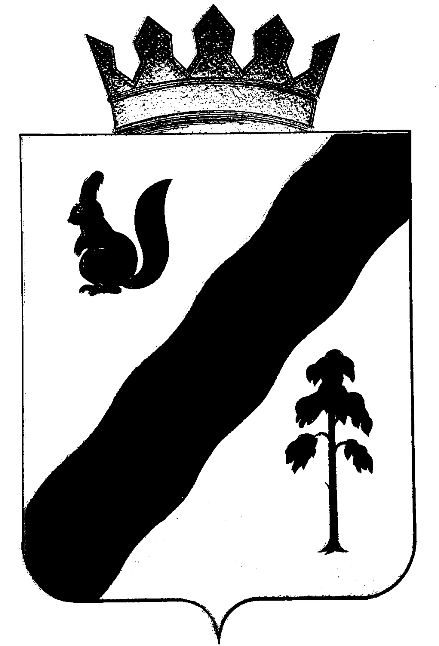 П О С Т А Н О В Л Е Н И ЕАДМИНИСТРАЦИИ ГАЙНСКОГО МУНИЦИПАЛЬНОГО ОКРУГАПЕРМСКОГО КРАЯОб увеличении норм расхода ГСМна период сезонной распутицы придвижении в границах Гайнского муниципального округа       Руководствуясь распоряжением Министерства транспорта Российской Федерации от 14.03.2008 г. № АМ-23-р (ред. от 20.08.2018) «О введении в действие методических рекомендаций «Нормы расхода топлив и смазочных материалов на автомобильном транспорте»,                                                                                   администрация Гайнского муниципального округа ПОСТАНОВЛЯЕТ:Увеличить нормы расхода горюче – смазочных материалов для муниципального автомобильного транспорта на период сезонной распутицы с 16 апреля 2021 года по 15 мая 2021 года, при движении в границах Гайнского муниципального округа на 25 %.Разместить данное постановление на сайте администрации Гайнского муниципального округа.Контроль за исполнением постановления оставляю за собой.Постановление вступает в силу с момента его подписания.Глава муниципального округа – глава администрацииГайнского муниципального округа                                          Е.Г. ШалгинскихЛИСТ  СОГЛАСОВАНИЯВид (распоряжение, постановление) и заголовок проекта документа: Постановление «Об увеличении норм расхода ГСМ на период сезонной распутицы».Руководитель структурного подразделения    Администрации округа, других учреждений                                            и организаций, представляющих проект                                                            В.А. Закиров                                                                              (должность, инициалы, фамилия, личная подпись, дата)Распоряжение, постановление направить:Всего__2___   экз.                                             Получено для отправки  _______________________                                                                                    кол – во экз.                 дата, личная подпись                                                                              Направлено по списку    _______________________                                                                                                                          дата, личная подписьИсполнитель: Г. В. Суханов - главный специалист по строительству и содержанию дорог                                                                                            (фамилия, инициалы, должность, номер телефона, личная подпись)          (34245) 2-10-3706.04.2021№266Должность руководителя,наименование организацииИнициалы,фамилияДата поступленияпроекта, подписьЗамечания, предложенияЛичная подпись, датаНачальника финансового отделаН.И. МизеваВедущий специалист- юристД.Н. БазуеваИ. о. зав. организационно правовым отделомК.В. ЗлатинаЗам. главы района по строительству и ЖКХ В.А. ЗакировОрготдел (в дело)-1-ЦБУ-1-